АДМИНИСТРАЦИЯСЕЛЬСКОГО ПОСЕЛЕНИЯ КРАСНЫЙ ЯРМУНИЦИПАЛЬНОГО РАЙОНА КРАСНОЯРСКИЙСАМАРСКОЙ ОБЛАСТИПОСТАНОВЛЕНИЕот 21 июля 2016 года   №   194Об утверждении новой редакции Устава муниципального казенного учреждения сельского поселения Красный Яр муниципального района Красноярский Самарской области «Культура»	В целях обеспечения реализации полномочий Администрации сельского поселения Красный Яр муниципального района Красноярский Самарской области в соответствии с Федеральным законом от 12.01.1996     № 7-ФЗ «О некоммерческих организациях», руководствуясь Уставом сельского поселения Красный Яр муниципального района Красноярский Самарской области, ПОСТАНОВЛЯЕТ:Утвердить новую редакцию Устава МКУ «Культура»;Руководителю МКУ «Культура», Чубукову Сергею Вячеславовичу, совершить все необходимые юридические действия, связанные с государственной регистрацией новой редакции Устава МКУ «Культура»;Внести изменения в Постановление администрации сельского поселения Красный Яр муниципального района Красноярский Самарской области от 25.06.2013 г. № 153:3.1. признать утратившим силу п. 6;3.2. изложить п. 8 «Установить предельную штатную численность Учреждения в количестве 13 единицы» в следующей редакции:«8. Установить предельную штатную численность Учреждения в количестве 21 единица.» Настоящее Постановление вступает в силу со дня его подписания.Глава сельского поселения Красный Ярмуниципального района КрасноярскийСамарской области							          А.Г. БушовВедерников А.В.  8(84657)2-20-81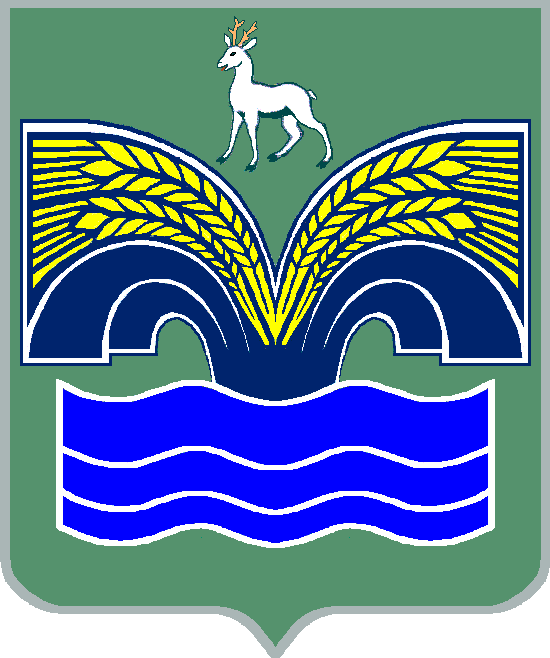 